Татарстан РеспубликасыАлексеевск муниципаль районы  Родники авыл җирлегемуниципальберәмлегендәмуниципальхезмәткәрләрнеңяллаучывәкил (эшбирүче)тарафыннанбер кеше кулындагыбашкарма орган сыйфатындакоммерциячелбулмаганоешмалар (сәясипартиядәнтыш)беләнидарәитүдәбушлайнигездәкатнашуга яки аларныңколлегиальидарәсеорганнарысоставынакерергәрөхсәталутәртибетурындагыНигезләмәгәүзгәрешләркертүхакында Тиешле  законнарга,  шул исәптән  “Россия Федерациясендә  муниципаль хезмәт турында”гы  02.03.2007,  25-ФЗ санлы Федераль закон,  “Гражданнарның үз  ихтыяҗлары өчен бакчачылык һәм  яшелчәчелек алып бару һәм Россия Федерациясенең  кайбер закон чыгару актларына үзгәрешләр кертү турында”гы 29.07.2017 ел,  217-ФЗ санлы Федераль закон нигезләмәләренә туры китерү максатындаРодники авыл әрҗирлеге Советы карарбирде:1.Татарстан Республикасы Алексеевск муниципаль районы  Родники авыл җирлеге муниципаль берәмлегендә муниципаль хезмәткәрләрнең яллаучывәкил (эшбирүче) тарафыннанбер кеше кулындагы башкарма орган сыйфатында коммерциячел булмаган оешмалар (сәясипар тиядәнтыш) белән идарә итү дәбушлайнигездә катнашуга яки аларның коллегиаль идарәсе органнары составына керергә рөхсәталу тәртибет урындагы Нигезләмәгә Татарстан Республикасы Алексеевск муниципаль районы Родники авыл җирлеге Советы карары белән расланган түбәндәге эчтәлектәге үзгәрешне кертергә:1 нче пунктны түбәндәге редакциядә бәян итәргә:1. Татарстан Республикасы Алексеевск муниципаль районы  Родники авыл җирлеге муниципаль берәмлегендә муниципаль хезмәткәрләрнең яллаучы вәкил (эш бирүче) тарафыннан бер кеше кулындагы башкарма орган сыйфатында коммерциячел булмаган оешмалар (сәяси партиядән тыш)  белән идарә итүдә бушлай нигездә катнашуга яки аларның коллегиаль идарәсе органнары составына керергә (моннан соң – Нигезләмә, муниципаль хезмәткәрләр) рөхсәт алу тәртибе турындагы әлеге Нигезләмә“ Россия Федерациясендә муниципаль хезмәт турында”гы2 март, 2007 ел, 25-ФЗ санлы Федераль законның 14 маддәсе, 1 нче өлеше, 3 нче пункты нигезендә эшләнде һәм муниципаль хезмәткәрләрнең яллаучы вәкиленнән ( эш бирүчедән) бушлай нигездә җәмәгать оешмасына, торак, торак-төзелеш, гараж кооперативларына, күчемсез милек хуҗалары ширкәтләренә (моннан соң  муниципаль хезмәткәрләрнең бушлай нигездә комерциячел булмаган оешмага идарә итүдә катнашу) идарә итүдә катнашуга рөхсәт алу процедурасын регламентлый.2. Татарстан Республикасы Алексеевск муниципаль районы  Родники авыл җирлеге Советының 19 ноябрь, 2018 ел,  91 нче санлы карарын көчен югалткан, дип санарга.3. Әлеге карарны Родники авыл җирлегенең  рәсми сайтында, хокукый мәгълүмат порталында, Татарстан Республикасы Алексеевск муниципаль районы Родники авыл җирлеге Советы бинасында мәгълүмат тактасында  урнаштырырга.4. Әлеге карарның үтәлешен контрольдә тотуны үземдә калдырам.Родники авыл шәһәр җирлеге  башлыгы, Совет рәисе                                                                               Е.А. ЯковлеваСОВЕТ РОДНИКОВСКОГО СЕЛЬСКОГО ПОСЕЛЕНИЯАЛЕКСЕЕВСКОГО МУНИЦИПАЛЬНОГО РАЙОНАРЕСПУБЛИКИ ТАТАРСТАН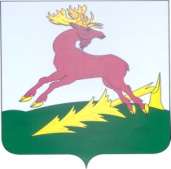 ТАТАРСТАН РЕСПУБЛИКАСЫАЛЕКСЕЕВСКМУНИЦИПАЛЬ АЙОНЫНЫҢРОДНИКИ АВЫЛҖИРЛЕГЕ  СОВЕТЫРЕШЕНИЕ21.01.2019    с. РодникиКАРАР№ 98